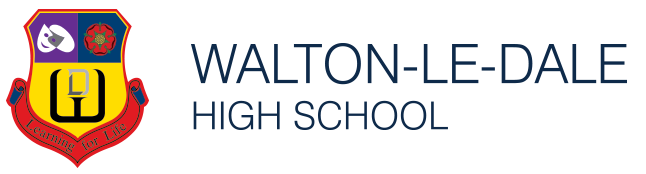 WLD AlumniJason Smith – Class of 2004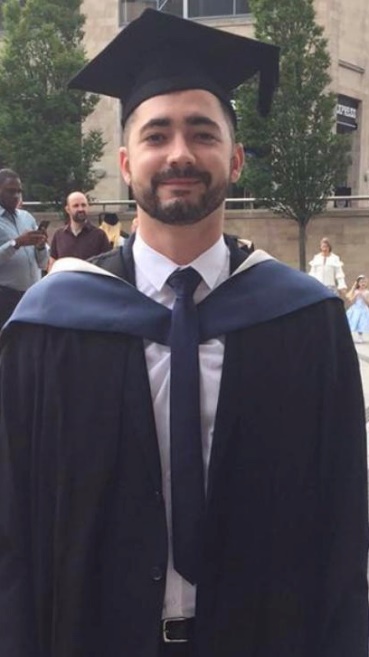 Current Job Title – Physiotherapist for the NHSCareer Plan – ‘I left school aspiring to be a primary school teacher, which I studied for but eventually decided to change career. Consequently, I am looking to complete a research Masters in Physiotherapy with the hope of eventually lecturing in the field. So, in hindsight I've sort of gone full circle. I may still end up teaching, but I will have just taken a much different route than expected.’Greatest Achievement/s – ‘Completing my Physiotherapy degree with first class honours while working full time in a hospital. By far the most difficult thing I've ever done’Advice to your teenage self -‘Don't worry about finding study difficult or challenging. If it was easy it wouldn't be worth doing. Just keep going and moving forward’